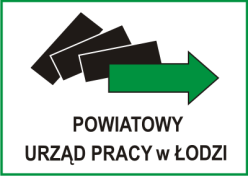 Łódź, dnia 06.09.2021r.INFORMACJA Z OTWARCIA OFERTZamawiający Miasto Łódź - Powiatowy Urząd Pracy w Łodzi, 93-121 Łódź, 
ul. Milionowa 91, na podstawie art. 222 ust. 5 ustawy z dnia 11 września 2019r. –Prawo zamówień publicznych (Dz. U. z 2021 r. poz. 1129) przekazuje informację 
z otwarcia ofert w postępowaniu o udzielenie zamówienia publicznego 
pn. „Dostawa sprzętu komputerowego i oprogramowania”.
Do upływu terminu składania ofert do Zamawiającego wpłynęły następujące oferty:Numer ofertyNazwa (firma) i adres WykonawcyCzęść zamówieniaCena oferty brutto (PLN)CORSOFT Andrzej Korzeniewski 
ul. Trzykrotki 6
04 – 727 WarszawaI-CORSOFT Andrzej Korzeniewski 
ul. Trzykrotki 6
04 – 727 WarszawaII85 854,00ALLTECH Sp. J. Zdzisław Pająk, Artur Pająkul. Spółdzielcza 33
09 – 407 PłockI50 571,45ALLTECH Sp. J. Zdzisław Pająk, Artur Pająkul. Spółdzielcza 33
09 – 407 PłockII87 674,40SOFTFLIX Sp. z o.o.ul. 1 Maja 53/1346 – 020 OpoleI-SOFTFLIX Sp. z o.o.ul. 1 Maja 53/1346 – 020 OpoleII111 720,00Crayon Poland sp. z o.o.ul. Marszałkowska 126/13400 – 008 WarszawaI-Crayon Poland sp. z o.o.ul. Marszałkowska 126/13400 – 008 WarszawaII80 894,15CEZAR Cezary Machnio i Piotr Gębka Sp. z o.o.ul. Wolności 8 lok. 426 – 600 RadomI49 243,05CEZAR Cezary Machnio i Piotr Gębka Sp. z o.o.ul. Wolności 8 lok. 426 – 600 RadomII89 790,00Virtual Technologies IT Sp. z o.o.ul. Damrota 6/30140 – 022 KatowiceI67 250,25Virtual Technologies IT Sp. z o.o.ul. Damrota 6/30140 – 022 KatowiceII-„e-Tech” Jacek Sójka Sp. J. ul. Nowa 29/390 – 030 ŁódźI79 925,40„e-Tech” Jacek Sójka Sp. J. ul. Nowa 29/390 – 030 ŁódźII86 690,40iCOD.pl Sp. z o.o.ul. Grażyńskiego 5143 – 300 Bielsko BiałaI53 984,70iCOD.pl Sp. z o.o.ul. Grażyńskiego 5143 – 300 Bielsko BiałaII32 010,75Wilanka Sp. z o.o.ul. Lindleya 1602 – 013 WarszawaI52 490,25Wilanka Sp. z o.o.ul. Lindleya 1602 – 013 WarszawaII-MPC Paweł Oleksiewiczul. Noskowskiego 199 – 300 KutnoI58 800,15MPC Paweł Oleksiewiczul. Noskowskiego 199 – 300 KutnoII85 608,00Web-Profit Maciej Kuźlikul. Spokojna 1841 – 940 Piekary ŚląskieI53 505,00Web-Profit Maciej Kuźlikul. Spokojna 1841 – 940 Piekary ŚląskieII91 020,00Compro Jolanta Olszewskaul. Kotarbińskiego 1941 – 400 MysłowiceI-Compro Jolanta Olszewskaul. Kotarbińskiego 1941 – 400 MysłowiceII85 116,00